Πληροφορίες: Kυπαρισσία EλεκίδουΤηλ. : 23210-49123E-mail: gstef@teiser.gr							ΑΝΑΡΤΗΤΕΑ ΣΤΟ ΔΙΑΔΙΚΤΥΟ   							         Σέρρες  10-07-2014                                                                                           Αριθμ.Πρωτ.: -176- ΠΡΟΣ: Τον Πρόεδρο του Τμήματος Μηχανολόγων Μηχανικών Τ.Ε. της Σχολής Τεχνολογικών Εφαρμογών ΘΕΜΑ: «Προκήρυξη εκλογών για την ανάδειξη Προέδρου του Τμήματος Μηχανολόγων Μηχανικών Τ.Ε. της Σχολής Τεχνολογικών Εφαρμογών του Τ.Ε.Ι. Κεντρικής Μακεδονίας»Ο Διευθυντής της Σχολής Τεχνολογικών ΕφαρμογώνΈχοντας υπόψη:   Τις διατάξεις του άρθρου 10 του Ν.4009/2011 «Δομή, λειτουργία, διασφάλιση της ποιότητας των σπουδών και διεθνοποίηση των ανωτάτων εκπαιδευτικών ιδρυμάτων» (ΦΕΚ 195, τ.Α΄/16-06-2011),  όπως αυτές τροποποιήθηκαν με τις διατάξεις του άρθρου 4 του Ν.4076/2012 «Ρυθμίσεις θεμάτων Ανωτάτων Εκπαιδευτικών Ιδρυμάτων και άλλες διατάξεις»  (ΦΕΚ 159, τ.Α΄/10-08-2012). Την υπ΄αριθ. Φ.122.1/759/109090/Β2/18-9-2012 εγκύκλιο εφαρμογής του Ν.4009/2011 όπως τροποποιήθηκε με το Ν.4076/2012.Τις διατάξεις του άρθρου 39 παρ.7 του Ν.4186/2013 (ΦΕΚ 193, τ.Α΄/17-9-2013).Το γεγονός ότι η θητεία του Προέδρου του αναφερόμενου Τμήματος του Ιδρύματος, λήγει στις 31-8-2014,καλεί τον Πρόεδρο του Τμήματος Μηχανολόγων Μηχανικών Τ.Ε.να προβεί σε διενέργεια εκλογών για την ανάδειξη Προέδρου του Τμήματος Μηχανολόγων Μηχανικών Τ.Ε. από τη Συνέλευση του Τμήματος.                   Ο  Διευθυντής της Σχολής Τεχνολογικών ΕφαρμογώνΣτρουθόπουλος   ΧαράλαμποςΚαθηγητήςΕσωτερική Διανομή:Πρόεδρο Τ.Ε.Ι.Αναπληρωτές ΠροέδρουΓραμματέα Τ.Ε.Ι.Διεύθυνση Διοικητικού-Οικονομικού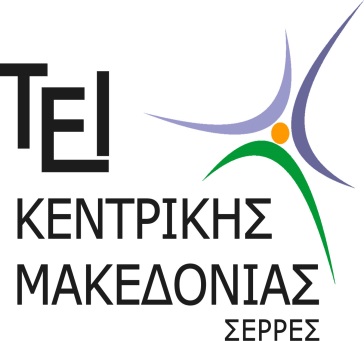 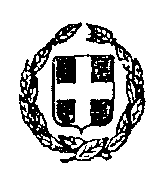 ΕΛΛΗΝΙΚΗ ΔΗΜΟΚΡΑΤΙΑΤΕΧΝΟΛΟΓΙΚΟ ΕΚΠΑΙΔΕΥΤΙΚΟ ΙΔΡΥΜΑ(Τ.Ε.Ι.) ΚΕΝΤΡΙΚΗΣ ΜΑΚΕΔΟΝΙΑΣΣΧΟΛΗ ΤΕΧΝΟΛΟΓΙΚΩΝ ΕΦΑΡΜΟΓΩΝΤΕΡΜΑ ΜΑΓΝΗΣΙΑΣ - 62124 ΣΕΡΡΕΣ